Allegato 1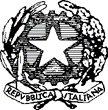 Ministero dell’Istruzione,dell’Università e della Ricerca Ufficio Scolastico Regionale per la Sicilia Ambito Territoriale _____________ Osservatorio di Area___________ Scuola _______________   Monitoraggio Dispersione Scolastica - a.s. 2023/2024EVASIONE=(E) alunno che pur essendo obbligato a frequentare la scuola non è conosciuto dall’istituzione scolastica ABBANDONO=(AB) alunno che dopo aver frequentato per un certo periodo la scuola interrompe arbitrariamente la frequenzaFREQUENZA IRREGOLARE=(FI) alunno che frequenta in modo saltuario compromettendo la continuità del processo formativo (7 giorni di assenza in un mese) ISTRUZIONE FAMILIARE= (I.F.) alunno che interrompe la frequenza scolastica con atto formale del genitore che provvede all’istruzione del figlioALUNNOClOTTNOVDICGENTOTFEBMARAPRMAGGIUTOTESITO FINALE